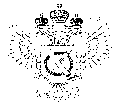 «Федеральная кадастровая палата Федеральной службы государственной регистрации, кадастра и картографии» по Ханты-Мансийскому автономному округу – Югре(Филиал ФГБУ «ФКП Росреестра»по Ханты-Мансийскому автономному округу – Югре)г. Ханты-Мансийск,							                                                                                        Техник отдела                       контроля и анализа деятельностиул. Мира, 27						                                                                                                            Хлызова В.Е. 
                                                                                                                                                                                                                                    8(3467)300-444, 
                                                                                                                                                                                                                 e-mail: Press@86.kadastr.ru
Пресс-релиз03.07.2017Порядок проведения перепланировки жилого помещения можно уточнить в филиале Кадастровой палатыВсем желающим, кто хоть раз задумался о перепланировке своей квартиры, необходимо знать, что перепланировку нужно делать по определенным правилам. Кадастровая палата по Ханты-Мансийскому автономному округу – Югре проконсультирует о порядке проведения перепланировки жилого помещения и поэтапного оформления документов для осуществления данной процедуры.Перепланировка жилого помещения предусматривает изменение его конфигурации, и проводится по согласованию с администрацией города или поселения, в которых расположен объект перепланировки.Согласование потребуется при демонтаже или возведении межкомнатных перегородок, пробивке проемов и арок в несущих стенах или изменение их расположения, изменении площади ванной комнаты или ее объединение с санузлом, монтаж, демонтаж или перенос сантехнических узлов и оборудования, пристройка дополнительных помещений, создание балкона или лоджии, либо их трансформация в жилую площадь квартиры.Не забывайте, что стены могут не только иметь функцию перегородки, но и быть несущими. Поэтому отнеситесь к сносу профессионально. Работа должна производиться специалистами при помощи соответствующих инструментов и аппаратуры.Если перепланировка помещений невозможна без присоединения к ним части общего имущества в многоквартирном доме – на нее должно быть получено согласие всех собственников помещений в многоквартирном доме.Для проведения перепланировки жилого помещения собственнику необходимо предоставить в орган, согласовывающий перепланировку или переустройство жилого помещения: заявление о переустройстве и (или) перепланировке, правоустанавливающие документы и проект перепланировки.Далее, орган местного самоуправления, осуществляющий согласование, выдает заявителю документ, подтверждающий принятие решения о согласовании или об отказе в согласовании перепланировки. Такой документ является основанием для проведения перепланировки жилого помещения.Завершение перепланировки жилого помещения подтверждается актом приемочной комиссии. Владелец квартиры с актом обращается к кадастровому инженеру. На основании акта оформляется технический план помещения. Технический план помещения оформляется, в том числе, на электронном носителе – на диске. Далее акт и  новый технический план кадастровый инженер может предоставить в электронном виде или отнести документы в филиал Кадастровой палаты или в офис МФЦ. _____________________________________________________________________________________При использовании материала просим сообщить о дате и месте публикации на адрес электронной почты Press@86.kadastr.ru или по телефону 8(3467)300-444. Благодарим за сотрудничество.